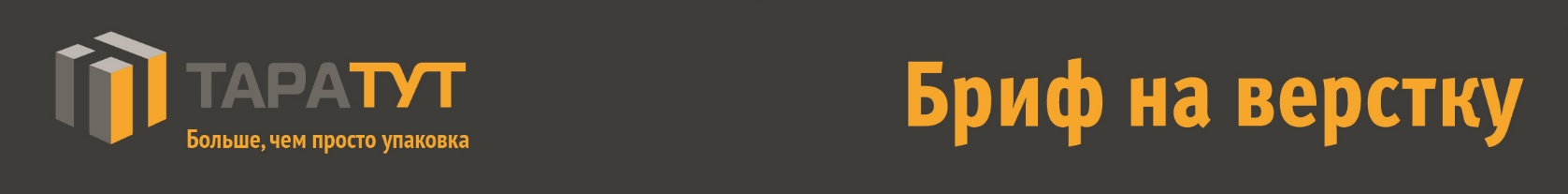 ФИО:Контактные данные:Название компании, ссылку на сайт:Чем занимается Ваша компания?Выберете вид полиграфической продукции или укажите иную: журнал, газета, каталог, книга.Каковы технические детали проекта?Сформулируйте основную задачу дизайн-макета (информационная, презентационная, рекламная):Техническое требование:Нужны ли услуги корректора?Нужен ли Вам издательский пакет?Цветовые решения?Стиль исполнения?Изображения / фотографии / диаграммы текст и т.д. предоставляет - заказчик, исполнитель?Кто является вашей целевой аудиторией? (возраст, пол, вкусы)Какую еще дополнительную информацию должен знать дизайнер?Каков ваш бюджет?Каковы временные рамки и крайний срок?Тел.:E.mail:Формат – Цветность – Количество полос – Тип скрепления – Отделка – 